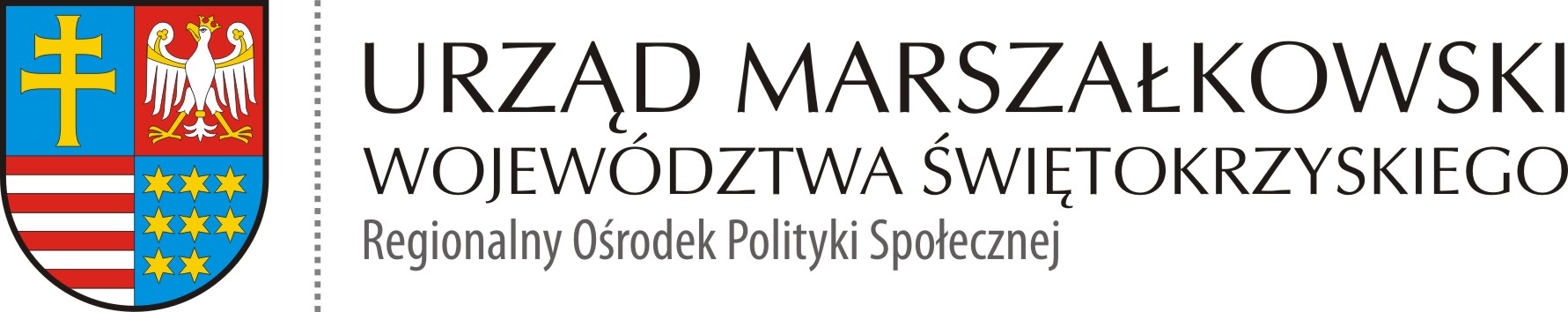 Załącznik nr 1do postępowania znak: ROPS-II.052.2.23.2020  ……………….., dnia ……………….. r.FORMULARZ OFERTY  - Usługa organizacji i przeprowadzenia wyjazdowego szkolenia dla seniorów/rodzin z zakresu organizacji i zarządzania podmiotami ekonomii społecznej oraz pozyskiwania środków na bieżącą działalność w ramach projektu socjalnego gminy Oksa w związku z realizacją  projektu partnerskiego pn. „Liderzy kooperacji”Nazwa i adres Zamawiającego:Województwo Świętokrzyskie, al IX Wieków Kielc 3, 25-515 Kielce, NIP: 9591506120Nazwa i adres Wykonawcy:……………………………………………………………………………………………..……………………………………………………………………………………………..……………………………………………………………………………………………..……………………………………………………………………………………………..(pełna nazwa firmy, adres, NIP, REGON, telefon, adres poczty elektronicznej)	Oferujemy wykonanie przedmiotu zamówienia na usługę organizacji i przeprowadzenia wyjazdowego szkolenia dla seniorów/rodzin z zakresu organizacji i zarządzania podmiotami ekonomii społecznej oraz pozyskiwania środków na bieżącą działalność w ramach projektu socjalnego gminy Oksa w związku z realizacją  projektu partnerskiego pn. „Liderzy kooperacji”za cenę: netto ………………….. zł (słownie: ………………………. zł)VAT (jeśli dotyczy) ………………….. % brutto ………………….. zł (słownie: ………………………. zł)Oświadczamy, że zapoznaliśmy się z warunkami udzielenia zamówienia i uznajemy się za związanego określonymi w nich postanowieniami i zasadami postępowania.Oświadczamy, że w cenie oferty zostały uwzględnione wszystkie koszty wykonania zamówienia i realizacji przyszłego świadczenia umownego.Oświadczamy, że posiadamy odpowiednią wiedzę, kwalifikacje i doświadczenie niezbędne do wykonania przedmiotu zamówienia, o którym mowa w niniejszym zapytaniu ofertowym  i zobowiązujemy się go zrealizować z należytą starannością, najwyższymi standardami oraz zgodnie z obowiązującymi przepisami prawa.Oświadczamy, że usługę będącą przedmiotem niniejszego zamówienia zamierzamy wykonać bez udziału podwykonawców/z udziałem podwykonawców.Oświadczamy, że zostaliśmy uprzedzeni o odpowiedzialności karnej z art. 233 Kodeksu Karnego za złożenie nieprawdziwego oświadczenia lub zatajenie prawdy i niniejszym oświadczam, że informacje podane w niniejszej ofercie są zgodne z prawdą. Oświadczamy, że „Wzór umowy” stanowiący załącznik nr 2 do zapytania ofertowego, został przez nas zaakceptowany i zobowiązujemy się w przypadku wyboru naszej oferty do zawarcia umowy na wymienionych w nim warunkach, w miejscu i terminie wyznaczonym przez zamawiającego.Wykonawca jest mikro, małym, średnim przedsiębiorcą  - TAK/NIEZałącznikami do niniejszej oferty są:- załącznik nr 1 do formularza oferty- ………………………………………- …………………………………………………………………………			 ………………………………………Miejscowość, data					        Podpis/y osoby/osób upoważnionej/ych    						            do reprezentowania wykonawcyDefinicje: ­	Mikroprzedsiębiorstwo: przedsiębiorstwo, które zatrudnia mniej niż 10 osób i którego roczny obrót lub roczna suma bilansowa nie przekracza 2 milionów euro.­	Małe przedsiębiorstwo: przedsiębiorstwo, które zatrudnia mniej niż 50 osób i którego roczny obrót lub roczna suma bilansowa nie przekracza 10 milionów euro.­	Średnie przedsiębiorstwo: przedsiębiorstwa, które nie są mikroprzedsiębiorstwami ani małymi przedsiębiorstwami i które zatrudniają mniej niż 250 osób i których roczny obrót nie przekracza 50 milionów euro lub roczna suma bilansowa nie przekracza 45 milionów euro.